Ms. Christine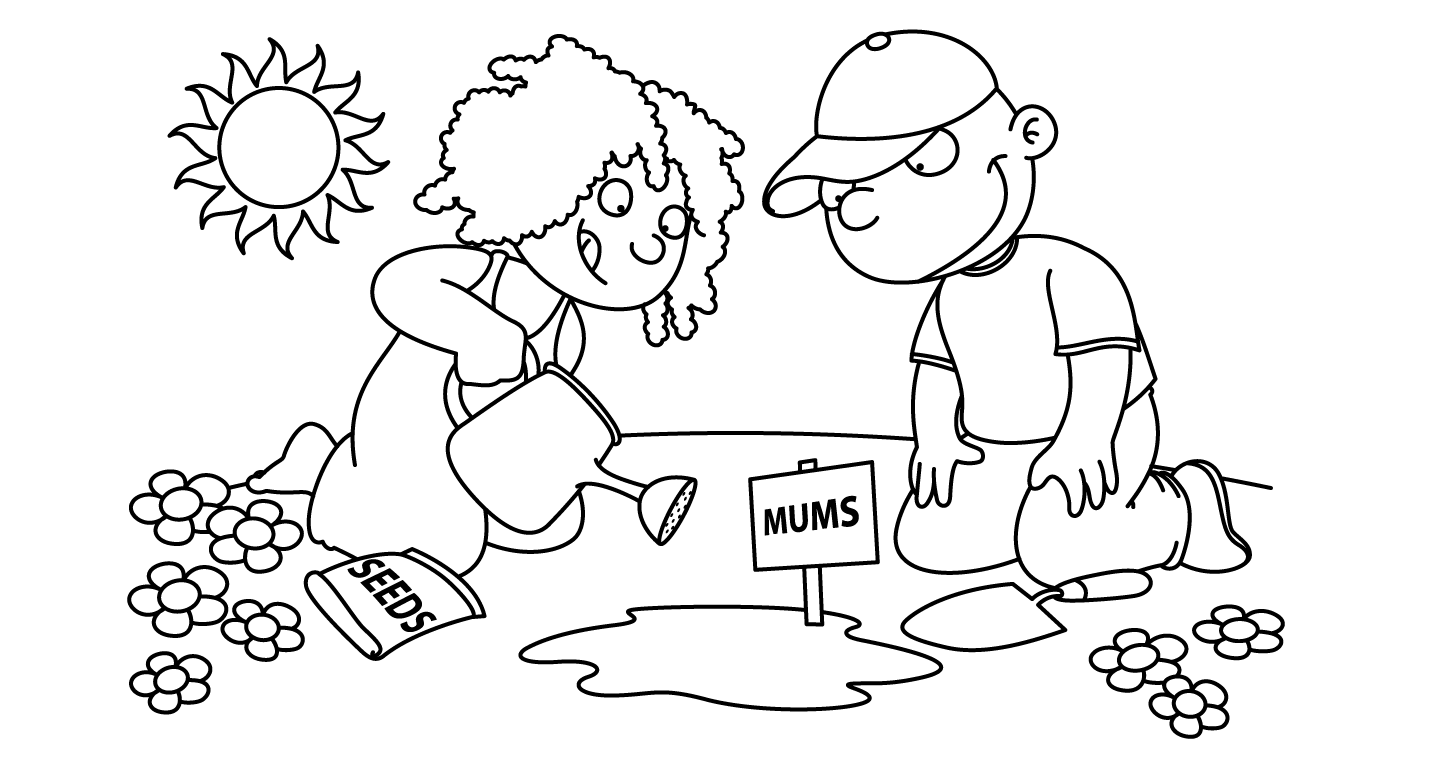 Ms. ChristineMs. ChristineMs. ChristineMs. ChristineMs. ChristineMs. ChristineAPRILAPRILAPRILAPRILAPRILAPRILAPRILSundayMondayTuesdayWednesdayThursdayFridaySaturday1HappyApril Fool’sDayApril Fool’s Day2InternationalChildren’s Book DayNational PB&J Day                      3Bunny4BasketEe                  5Easter EggsEe                  6                  Matzah ManEgg Hunt                      7PICTURE DAY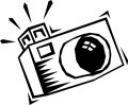 Child of the WeekMADILYNN89           10School Closed            11First Day of PassoverSchool Closed12School Closed13School Closed14School Closed1516Happy Easter                     17 School ClosedTt                 18Partsof aPlantLast Day of PassoverTax DayTt                 19SeedsDance20SunandSoil21Partsof aTreeChild of the WeekSAANVI22Earth Day30ZooZz                31ZooZz                25Zebra               26Panda Bear                27PeacockTake Your Child to Work DayArbor Day         28               ShowandTellZoo AnimalChild of the WeekSAMMY29